FORMULAREFormularul – 1 Declarație privind neîncadrarea în situaţii potenţial generatoare de conflict de intereseFormularul  – 2	 Formular de ofertă (propunerea financiară) pentru atribuirea  contractuluiFormularul  – 3	 Centralizator de preţuriFormularul – 4	Propunere tehnică pentru atribuirea contractuluiFormularul – 5 Declarație privind sănătatea si securitatea în muncăFORMULARUL nr. 1Declarație privind neîncadrarea în situaţii potenţial generatoare de conflict de intereseSubsemnatul(a),............................................................ (denumirea, numele operatorului economic), în calitate de ofertant / ofertant asociat / subcontractant /terţ susţinător la procedura de .................................................... (se menţionează procedura) pentru atribuirea contractului de achiziţie publică având ca obiect ............................................. (denumire serviciu şi codul CPV), la data de ................................... (zi/lună/an), organizată de Universitatea „Dunărea de Jos” din Galați, declar pe proprie răspundere că  nu mă aflu în următoarele situații care ar putea duce la apariţia unui conflict de interese:a) participarea în procesul de verificare/evaluare a solicitărilor de participare/ofertelor a persoanelor care deţin părţi sociale, părţi de interes, acţiuni din capitalul subscris al unuia dintre ofertanţi/candidaţi, terţi susţinători sau subcontractanţi propuşi ori a persoanelor care fac parte din consiliul de administraţie/organul de conducere sau de supervizare a unuia dintre ofertanţi/candidaţi, terţi susţinători ori subcontractanţi propuşi; b) participarea în procesul de verificare/evaluare a solicitărilor de participare/ofertelor a unei persoane care este soţ/soţie, rudă sau afin, până la gradul al doilea inclusiv, cu persoane care fac parte din consiliul de administraţie/organul de conducere sau de supervizare a unuia dintre ofertanţi/candidaţi, terţi susţinători ori subcontractanţi propuşi; c) participarea în procesul de verificare/evaluare a solicitărilor de participare/ofertelor a unei persoane despre care se constată sau cu privire la care există indicii rezonabile/informaţii concrete că poate avea, direct ori indirect, un interes personal, financiar, economic sau de altă natură, ori se află într-o altă situaţie de natură să îi afecteze independenţa şi imparţialitatea pe parcursul procesului de evaluare; d) situaţia în care ofertantul individual/ofertantul asociat/candidatul/subcontractantul propus/terţul susţinător are drept membri în cadrul consiliului de administraţie/organului de conducere sau de supervizare şi/sau are acţionari ori asociaţi semnificativi persoane care sunt soţ/soţie, rudă sau afin până la gradul al doilea inclusiv ori care se află în relaţii comerciale cu persoane cu funcţii de decizie în cadrul autorităţii contractante sau al furnizorului de servicii de achiziţie implicat în procedura de atribuire; e) situaţia în care ofertantul/candidatul a nominalizat printre principalele persoane desemnate pentru executarea contractului persoane care sunt soţ/soţie, rudă sau afin până la gradul al doilea inclusiv ori care se află în relaţii comerciale cu persoane cu funcţii de decizie în cadrul autorităţii contractante sau al furnizorului de servicii de achiziţie implicat în procedura de atribuire.În sensul dispoziţiilor de la lit. d), prin acţionar sau asociat semnificativ se înţelege persoana care exercită drepturi aferente unor acţiuni care, cumulate, reprezintă cel puţin 10% din capitalul social sau îi conferă deţinătorului cel puţin 10% din totalul drepturilor de vot în adunarea generală.Subsemnatul, ………………. declar că informaţiile furnizate sunt complete şi corecte în fiecare detaliu şi înteleg că autoritatea contractantă are dreptul de a solicita, în scopul verificării şi confirmării declaraţiilor orice documente doveditoare de care dispunem.Înţeleg că în cazul în care această declaraţie nu este conformă cu realitatea sunt pasibil de încalcarea prevederilor legislaţiei penale privind falsul în declaraţii. Semnătura ofertantului sau a reprezentantului ofertantului                    .....................................................Numele  şi prenumele semnatarului				        .....................................................Capacitate de semnătura					        .....................................................Detalii despre ofertant Numele ofertantului  						        .....................................................Ţara de reşedinţă					                     .....................................................Adresa								        .....................................................Adresa de corespondenţă (dacă este diferită)	                                  .....................................................Adresa de e-mail                                                                                    .....................................................Telefon / Fax							        .....................................................Data 							                     .....................................................FORMULARUL nr. 2OFERTANTUL__________________   (denumirea/numele)FORMULAR DE OFERTĂCătre ....................................................................................................                     (denumirea autorității contractante și adresa completă)    Domnilor,    1. Examinând documentația de atribuire, subsemnații, reprezentanți ai ofertantului _______________________________               , (denumirea/numele ofertantului)     ne oferim ca, în conformitate cu prevederile și cerințele cuprinse în documentația mai sus menționată, să prestăm ,,……………………………………………………………………………………….…pentru suma de ________________________ lei, (suma în litere și în cifre)                                                    la care se adaugă taxa pe valoarea adaugată în valoare de ______________________  lei (suma în litere și în cifre)    2. Ne angajăm ca, în cazul în care oferta noastră este stabilită câștigătoare, să începem serviciile și să terminăm prestarea acestora în conformitate cu specificaţiile din caietul de sarcini în _______ (perioada în litere si în cifre).                      3. Ne angajăm să menținem această ofertă valabilă pentru o durată de______________ zile, respectiv până la data de __________________(durata în litere si în cifre)                                                                                                (ziua/luna/anul) și ea va rămâne obligatorie pentru noi și poate fi acceptată oricând înainte de expirarea perioadei de valabilitate.    4. Până la încheierea și semnarea contractului de achiziție publică această ofertă, împreună cu comunicarea transmisă de dumneavoastră, prin care oferta noastră este stabilită câștigătoare, vor constitui un contract angajant între noi.    5. Întelegem că nu sunteți obligați să acceptați oferta cu cel mai scăzut preț sau orice altă ofertă pe care o puteți primi.Data _____/_____/__________________, în calitate de _____________________, legal autorizat sa semnez                        (semnatura)oferta pentru și în numele ____________________________________.                                                       (denumirea/numele ofertantului)FORMULARUL nr. 3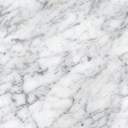 Operator Economic..........................(denumirea)CENTRALIZATOR DE PREŢURI Se pot oferta unul sau mai multe loturi. Nu se acceptă oferte parțiale în cadrul loturilor și nici oferte alternative.Semnătura ofertantului sau a reprezentantului ofertantului                    .....................................................Numele  şi prenumele semnatarului				        .....................................................Capacitate de semnătura					        .....................................................Detalii despre ofertant Numele ofertantului  						        .....................................................Ţara de reşedinţă					                    .....................................................Adresa								        .....................................................Adresa de corespondenţă (dacă este diferită)			        .....................................................Adresa de e-mail                                                                                    .....................................................Telefon / Fax							        .....................................................Data 						                                 .....................................................FORMULARUL nr. 4OFERTANTUL__________________   (denumirea/numele)PROPUNERE TEHNICĂSemnătura ofertantului sau a reprezentantului ofertantului                    .....................................................Numele  şi prenumele semnatarului				        .....................................................Capacitate de semnătura					        .....................................................Detalii despre ofertant Numele ofertantului  						        .....................................................Ţara de reşedinţă					                    .....................................................Adresa								        .....................................................Adresa de corespondenţă (dacă este diferită)			        .....................................................Adresa de e-mail                                                                                    .....................................................Telefon / Fax							        .....................................................Data 							                    ....................................................FORMULARUL nr.5         declaratie privind SĂNATATEA ȘI SECURITATEA ÎN muncĂSubsemnatul, ........................... (nume și prenume), reprezentant împuternicit al ……………………….. (denumirea operatorului economic), declar pe propria răspundere că mă angajez să prestez ............................. pe parcursul îndeplinirii contractului, în conformitate cu regulile obligatorii referitoare la condițiile de muncă și de protecție a muncii, care sunt în vigoare în România.De asemenea, declar pe propria răspundere că la elaborare ofertei am ținut cont de obligațiile referitoare la condițiile de muncă și de protecție a muncii, și am inclus costul pentru îndeplinirea acestor obligații.Totodată, declar că am luat la cunoştinţă de prevederile art 326 « Falsul în Declaraţii » din Codul Penal referitor la « Declararea necorespunzătoare a adevărului, făcută unui organ sau instituţii de stat ori unei alte unităţi în vederea producerii unei consecinţe juridice, pentru sine sau pentru altul, atunci când, potrivit legii ori împrejurărilor, declaraţia făcuta serveşte pentru producerea acelei consecinţe, se pedepseşte cu închisoare de la 3 luni la 2 ani sau cu amenda »Semnătura ofertantului sau a reprezentantului ofertantului                     .....................................................Numele  şi prenumele semnatarului				        .....................................................Capacitate de semnătura					        .....................................................Detalii despre ofertant Numele ofertantului  						        .....................................................Ţara de reşedinţă					                    .....................................................Adresa								        .....................................................Adresa de corespondenţă (dacă este diferită)			        .....................................................Adresa de e-mail                                                                                    .....................................................Telefon / Fax							        .....................................................Data 							                     .....................................................Nr crt. Denumirea serviciuluiValoare estimată totalăRON fără TVAUMCantitatea solicitatăU.MPreț unitar RON fără TVAPreț total RONfără TVA0123456=4*5LOT 1 - Servicii de realizare clip video de prezentare a Facultății Transfrontaliere și a programului de studii an pregătitorLOT 1 - Servicii de realizare clip video de prezentare a Facultății Transfrontaliere și a programului de studii an pregătitorLOT 1 - Servicii de realizare clip video de prezentare a Facultății Transfrontaliere și a programului de studii an pregătitorLOT 1 - Servicii de realizare clip video de prezentare a Facultății Transfrontaliere și a programului de studii an pregătitorLOT 1 - Servicii de realizare clip video de prezentare a Facultății Transfrontaliere și a programului de studii an pregătitorLOT 1 - Servicii de realizare clip video de prezentare a Facultății Transfrontaliere și a programului de studii an pregătitorLOT 1 - Servicii de realizare clip video de prezentare a Facultății Transfrontaliere și a programului de studii an pregătitor1.1.Servicii de realizare clip video de prezentare a Facultății Transfrontaliere6723serv1se completează de către ofertantse completează de către ofertant1.2. Servicii de realizare clip video de prezentare a programului de studii an pregătitor6723serv1se completează de către ofertantse completează de către ofertantLOT 2 - Servicii de realizare clip videp de prezentare (animație pentru prezentarea sintetică a pașilor ce trebuie parcurși pentru admitere Moldova și admitere an pregătitor)LOT 2 - Servicii de realizare clip videp de prezentare (animație pentru prezentarea sintetică a pașilor ce trebuie parcurși pentru admitere Moldova și admitere an pregătitor)LOT 2 - Servicii de realizare clip videp de prezentare (animație pentru prezentarea sintetică a pașilor ce trebuie parcurși pentru admitere Moldova și admitere an pregătitor)LOT 2 - Servicii de realizare clip videp de prezentare (animație pentru prezentarea sintetică a pașilor ce trebuie parcurși pentru admitere Moldova și admitere an pregătitor)LOT 2 - Servicii de realizare clip videp de prezentare (animație pentru prezentarea sintetică a pașilor ce trebuie parcurși pentru admitere Moldova și admitere an pregătitor)LOT 2 - Servicii de realizare clip videp de prezentare (animație pentru prezentarea sintetică a pașilor ce trebuie parcurși pentru admitere Moldova și admitere an pregătitor)LOT 2 - Servicii de realizare clip videp de prezentare (animație pentru prezentarea sintetică a pașilor ce trebuie parcurși pentru admitere Moldova și admitere an pregătitor)2.1.Servicii de realizare clip video de prezentare (animație pentru prezentarea sintetică a pașilor ce trebuie parcurși pentru admitere Moldova)1008serv1se completează de către ofertantse completează de către ofertant2.2.Servicii de realizare clip video de prezentare (animație pentru prezentarea sintetică a pașilor ce trebuie parcurși pentru admitere an pregătitor)1008serv1se completează de către ofertantse completează de către ofertantTOTAL 15462se completează de către ofertantNr.crt.Cerinţe autoritate contractantăCerinţe autoritate contractantăPROPUNERE TEHNICĂ OFERTANTLOT 1 - Servicii de realizare clip video de prezentare a Facultății Transfrontaliere și a programului de studii an pregătitorLOT 1 - Servicii de realizare clip video de prezentare a Facultății Transfrontaliere și a programului de studii an pregătitorLOT 1 - Servicii de realizare clip video de prezentare a Facultății Transfrontaliere și a programului de studii an pregătitorse completează de către ofertant1.1.Clip video de prezentare a Facultății Transfrontaliere (3-4 minute), care include: elaborarea scenariului, filmare, editare versiuni draft și finale (versiune audio-video în limbile română și rusă) – 1 bucRealizarea clipurilor video presupune abordare creativă, un setup organizat, în care producția se axează pe o alcătuire standard de servicii și elemente de producție și care presupune tehnici cinematografice comune pentru diverse categorii de produs.Pentru realizarea clipurilor sunt necesare următoarele servicii:1. Servicii de pre-producție video:- realizarea script-ului plecând de la temele furnizate de beneficiar;- realizarea scenariului regizoral;- realizarea unui storyboard minimal;- elemente de design de producție;- casting actori;- alegerea și pregătirea locațiilor de filmare;- alegerea și utilizare unor elemente de decor/recuzită;- pregătirea actorilor și colaborare regizor/actor în etapele de pregătire;- pregătire/alegere echipamente și accesorii necesare.2. Servicii de producție video & audio:- Asigură prezența unui regizor pe platoul de filmare;- Asigură prezența unui director de imagine pe platoul de filmare;- Asigură colaborarea dintre actori, director de imagine, echipă sunet și alți membri în condiții de producție;- Asigură echipamente de captare înregistrare video cu următoarele cerințe minimale: rezoluție minimă 4K, flat profile, cinemaDNG codec, min. 15 stopuri gamă dinamică, video 12-bit intern;- Asigură echipamente de înregistrare audio cu următoarele cerințe: înregistrare audio shotgun/lavalieră stereo track, 96kHZ/24bit;- Asigură elemente adiționale producție: lumini profesionale, accesorii stabilizare imagine, monitorizare audio.3. Servicii post-producție:- realizare montaj și editare video;- realizare motion grafics și efecte vizuale;- realizare și perfecționare sound design, coloana sonoră mixată cu sunete înregistrate, melodie stock, efecte sonore etc.;- realizare gradare și corecție de culoare;- înregistrare/mixare voice over: actor profesionist.se completează de către ofertant1.2.Clip video de prezentare a programului de studii An pregătitor (3-4 minute), care include: elaborarea scenariului, filmare, editare versiuni draft și finale (versiune audio-video în limbile engleză, română și rusă) – 1 bucRealizarea clipurilor video presupune abordare creativă, un setup organizat, în care producția se axează pe o alcătuire standard de servicii și elemente de producție și care presupune tehnici cinematografice comune pentru diverse categorii de produs.Pentru realizarea clipurilor sunt necesare următoarele servicii:1. Servicii de pre-producție video:- realizarea script-ului plecând de la temele furnizate de beneficiar;- realizarea scenariului regizoral;- realizarea unui storyboard minimal;- elemente de design de producție;- casting actori;- alegerea și pregătirea locațiilor de filmare;- alegerea și utilizare unor elemente de decor/recuzită;- pregătirea actorilor și colaborare regizor/actor în etapele de pregătire;- pregătire/alegere echipamente și accesorii necesare.2. Servicii de producție video & audio:- Asigură prezența unui regizor pe platoul de filmare;- Asigură prezența unui director de imagine pe platoul de filmare;- Asigură colaborarea dintre actori, director de imagine, echipă sunet și alți membri în condiții de producție;- Asigură echipamente de captare înregistrare video cu următoarele cerințe minimale: rezoluție minimă 4K, flat profile, cinemaDNG codec, min. 15 stopuri gamă dinamică, video 12-bit intern;- Asigură echipamente de înregistrare audio cu următoarele cerințe: înregistrare audio shotgun/lavalieră stereo track, 96kHZ/24bit;- Asigură elemente adiționale producție: lumini profesionale, accesorii stabilizare imagine, monitorizare audio.3. Servicii post-producție:- realizare montaj și editare video;- realizare motion grafics și efecte vizuale;- realizare și perfecționare sound design, coloana sonoră mixată cu sunete înregistrate, melodie stock, efecte sonore etc.;- realizare gradare și corecție de culoare;- înregistrare/mixare voice over: actor profesionist.se completează de către ofertantLOT 2 - Servicii de realizare clip video de prezentare (animație pentru prezentarea sintetică a pașilor ce trebuie parcurși pentru admitere Moldova și admitere an pregătitor)LOT 2 - Servicii de realizare clip video de prezentare (animație pentru prezentarea sintetică a pașilor ce trebuie parcurși pentru admitere Moldova și admitere an pregătitor)LOT 2 - Servicii de realizare clip video de prezentare (animație pentru prezentarea sintetică a pașilor ce trebuie parcurși pentru admitere Moldova și admitere an pregătitor)se completează de către ofertant2.1.Servicii de realizare clip video de prezentare (animație pentru prezentarea sintetică a pașilor ce trebuie parcurși pentru admitere Moldova)Cantitățile solicitate pe durata contractului:1. Realizare clip video (animație pentru prezentarea sintetică a pașilor ce trebuie parcurși pentru admitere Moldova) care include elaborare concept, editare video de 3 minute, Multilanguage: română și rusă – 1 buc2. Realizare clip video (animație pentru prezentarea sintetică a pașilor ce trebuie parcurși pentru admitere an pregătitor) care include elaborare concept, editare, video de 3 minute, Multilanguage: română, engleză, franceză și rusă  - 1 bucPentru realizarea clipurilor sunt necesare următoarele servicii:- revizii nelimitate pentru video-urile animate realizate, până la acceptul Beneficiarului;- punerea la dispoziția Beneficiarului de imagini de stock (rezoluții de calitate, cu licență);- realizare montaj și editare video;- realizare motion grafics și efecte vizuale;- realizare și perfecționare sound design, coloana sonoră mixată cu sunete înregistrate, melodie stock, efecte sonore etc.;- realizare gradare și corecție de culoare;- înregistrare/mixare voice over: actor profesionist.se completează de către ofertant2.2.Servicii de realizare clip video de prezentare (animație pentru prezentarea sintetică a pașilor ce trebuie parcurși pentru admitere an pregătitor)Cantitățile solicitate pe durata contractului:1. Realizare clip video (animație pentru prezentarea sintetică a pașilor ce trebuie parcurși pentru admitere Moldova) care include elaborare concept, editare video de 3 minute, Multilanguage: română și rusă – 1 buc2. Realizare clip video (animație pentru prezentarea sintetică a pașilor ce trebuie parcurși pentru admitere an pregătitor) care include elaborare concept, editare, video de 3 minute, Multilanguage: română, engleză, franceză și rusă  - 1 bucPentru realizarea clipurilor sunt necesare următoarele servicii:- revizii nelimitate pentru video-urile animate realizate, până la acceptul Beneficiarului;- punerea la dispoziția Beneficiarului de imagini de stock (rezoluții de calitate, cu licență);- realizare montaj și editare video;- realizare motion grafics și efecte vizuale;- realizare și perfecționare sound design, coloana sonoră mixată cu sunete înregistrate, melodie stock, efecte sonore etc.;- realizare gradare și corecție de culoare;- înregistrare/mixare voice over: actor profesionist.se completează de către ofertant